COURSE TEXTBOOK LIST INFORMATION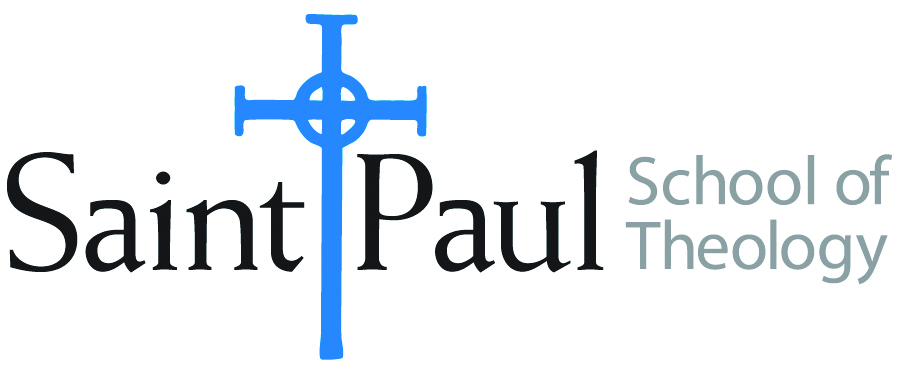 FACULTY INSTRUCTIONSFACULTY INSTRUCTIONSSTUDENT INSTRUCTIONS(Both Campuses)STUDENT INSTRUCTIONS(Both Campuses)For each semester taught, faculty should complete and submit a new form each time the course is taught and returned. Forms are due by the first day of registration for a given term.  DESKCOPY – ordered by faculty and adjuncts at a $200 max for 1st time use of text per course.  Please fill out an Expense Reimbursement Form, attach all actual/delivered receipts, return via email or mail, and this should be reimbursed with your first stipend payment (or next payroll payment)For each semester taught, faculty should complete and submit a new form each time the course is taught and returned. Forms are due by the first day of registration for a given term.  DESKCOPY – ordered by faculty and adjuncts at a $200 max for 1st time use of text per course.  Please fill out an Expense Reimbursement Form, attach all actual/delivered receipts, return via email or mail, and this should be reimbursed with your first stipend payment (or next payroll payment)Students may acquire textbooks by ordering online via Amazon or other book retailer and having books shipped to them.  Regardless of shopping / ordering method, students may check Cokesbury online for discount on text and certain texts may be sent free delivery. Students may acquire textbooks by ordering online via Amazon or other book retailer and having books shipped to them.  Regardless of shopping / ordering method, students may check Cokesbury online for discount on text and certain texts may be sent free delivery. COURSE INSTRUCTOR(S)James BrandtJames BrandtJames BrandtCOURSE NUMBER & SECTIONCHL 520CHL 520CHL 520COURSE NAMEBecoming Agents of God’s HopeBecoming Agents of God’s HopeBecoming Agents of God’s HopeCOURSE SEMESTER & YEAR  Fall 2020Fall 2020Fall 2020DATE OF SUBMISSIONApril 9, 2020 (rev. June 3, 2020)April 9, 2020 (rev. June 3, 2020)April 9, 2020 (rev. June 3, 2020)BOOK TITLE and EDITION(include subtitle if applicable)BOOK TITLE and EDITION(include subtitle if applicable)AUTHOR(S)# of PAGES to be readPUBLISHER and  DATE13-Digit ISBN(without dashes)LIST PRICE(est)1Moral Leadership for a Divided AgeDavid P. Gushee & Colin Holtx367Brazos Press, 20189781587433573$252Memories, Hopes & ConversationsMark Lau Branson286Rowman & Littlefield,  2nd ed, 20169781566997836$273Uproar: Calm Leadership in Anxious TimesPeter Steinke176Rowman & Littlefield, 20189781538116531$164How to Lead When You Don’t Know Where you are GoingSusan Beaumont184Rowman & Littlefield, New edition, 20199781538127681$285The Fierce Urgency of Prophetic HopeWendell L.Griffen160Judson Press, 20179780817017866$206Sustaining Hope in an Unjust WorldTimothy Charles Murphy128Christian Board of Discipleship, 20199780827235434$177The Power of LoveMichael Curry112Penguin, 20189780525542896$20TOTAL Number of Pages to Be ReadTOTAL Number of Pages to Be Read1413BOOK TITLE and EDITION(include subtitle if applicable)BOOK TITLE and EDITION(include subtitle if applicable)AUTHOR(S)# of PAGES to be readPUBLISHER and  DATE13-Digit ISBN(without dashes)LIST PRICE(est)1